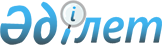 О численности Верховного Суда Республики Казахстан, структуре и штата аппарата Верховного Суда Республики Казахстан
					
			Утративший силу
			
			
		
					Указ Президента Республики Казахстан от 18 марта 1996 г. N 2909. Утратил силу - Указом Пpезидента Республики Казахстан от  8 янваpя 1997 г. N 3315 ~U973315



          В соответствии со статьей 29, пунктом 3 статьи 74 Указа
Президента Республики Казахстан от 20 декабря 1995 года N 2694,
имеющего силу Конституционного закона, "О судах и статусе судей в
Республике Казахстан" постановляю:




          1. Установить, что Верховный Суд Республики Казахстан состоит
из пятидесяти трех судей, в том числе:




          Председателя Верховного Суда Республики Казахстан;




          председателя судебной коллегии по гражданским делам Верховного
Суда Республики Казахстан и девяти ее членов;




          председателя судебной коллегии по хозяйственным делам
Верховного Суда Республики Казахстан и четырнадцати ее членов;




          председателя судебной коллегии по уголовным делам Верховного
Суда Республики Казахстан и двадцати одного ее члена;




          председателя военной коллегии Верховного Суда Республики
Казахстан и четырех ее членов.




          2. Утвердить прилагаемую структуру и штаты аппарата Верховного
Суда Республики Казахстан.




          3. Признать утратившими силу:




          постановление Президента Республики Казахстан от 7 февраля 1994




года N 1546 "О структуре и штатной численности Верховного Суда
Республики Казахстан";
     пункт 7 Указа Президента Республики Казахстан от 14 ноября 1995
года N 2637 "Об изменениях в составах судов Республики Казахстан".
     4. Настоящий Указ вступает в силу со дня подписания.

     Президент
Республики Казахстан

                                        Приложение
                                    к Указу Президента
                                   Республики Казахстан
                                 от 18 марта 1996 г. N 2909

                         Структура и штаты
                        аппарата Верховного
                     Суда Республики Казахстан

ДДДДДДДДДДДДДДДДДДДДДДДДДДДДДДДДДДДДДДДДДДДДДДДДДДДДДДДДДДДДДДДДДДДД
Наименование структурных                               іКоличество
подразделений и должностей                             і  единиц
ДДДДДДДДДДДДДДДДДДДДДДДДДДДДДДДДДДДДДДДДДДДДДДДДДДДДДДДДДДДДДДДДДДДД
1. Аппарат Председателя                                і
    Верховного Суда                                    і
Руководитель Аппарата Верховного Суда                  і    1
Помощник Председателя Верховного Суда                  і    3
Пресс-секретарь                                        і    1
                                                       і   ---
                                                       і    5
                                                       і
2. Судебная коллегия                                   і
   по гражданским делам                                і
Главный специалист                                     і    3
Ведущий специалист                                     і    1
Помощник председателя коллегии                         і    1
                                                       і   ---
                                                       і    5
                                                       і
3. Судебная коллегия по                                і
   хозяйственным делам                                 і
Главный специалист                                     і    2
Ведущий специалист                                     і    1
Помощник председателя коллегии                         і    1
                                                       і   ---
                                                       і    4
                                                       і
4. Судебная коллегия                                   і
   по уголовным делам                                  і
Главный специалист                                     і    5
Ведущий специалист                                     і    1
Помощник председателя коллегии                         і    1
                                                       і   ---
                                                       і    7
                                                       і
5. Военная коллегия                                    і
Главный специалист                                     і    2
Ведущий специалист                                     і    3
Начальник отдела                                       і    1
Секретарь судебной коллегии                            і    1
Водитель-порученец                                     і    1
Примечание: Штат военной коллегии                      і   ---
комплектуется из числа военнослужащих                  і    8
                                                       і
6. Управление организационно-кадровой                  і
   и аналитической работы                              і
Начальник управления                                   і    1
Заместитель начальника управления                      і    2
Главный специалист                                     і    8
Ведущий специалист                                     і    5
                                                       і   ---
                                                       і   16
                                                       і
7. Управление по приему граждан                        і
   и разрешению жалоб и заявлений                      і
Начальник управления                                   і    1
Заместитель начальника управления                      і    1
Заместитель начальника - заведующий приемной           і    1
Главный специалист                                     і    4
Ведущий специалист                                     і    3
Специалист 1 категории                                 і    3
                                                       і   ---
                                                       і   13
                                                       і
8. Общий отдел                                         і
Начальник отдела                                       і    1
Заместитель начальника отдела                          і    1
Главный специалист                                     і    5
Ведущий специалист                                     і   10
Специалист 1 категории                                 і   15
Старший инспектор                                      і    1
Заведующий архивом                                     і    1
Инспектор                                              і    1
Заведующий машбюро                                     і    1
машинистки                                             і    2
секретарь судебной коллегии                            і    3
                                                       і   ---
                                                       і   41
                                                       і
9. Второй отдел                                        і
Начальник отдела                                       і    1
Главный специалист                                     і    3
                                                       і   ---
                                                       і    4
                                                       і
10. Учетно-финансовый отдел                            і
Начальник                                              і    1
Главный специалист                                     і    2
Ведущий специалист                                     і    1
                                                       і   ---
                                                       і    4
                                                       і
11.Редакционно-издательский отдел                      і
Начальник отдела - главный редактор                    і    1
Заместитель начальника отдела                          і    1
Главный специалист                                     і    4
Ведущий специалист                                     і    1
                                                       і   ---
                                                       і    7
                                                       і
12. Отдел компьютерной техники                         і
Начальник отдела                                       і    1
Главный специалист                                     і    1
Ведущий специалист                                     і    1
                                                       і   ---
                                                       і    3
                                                       і
13. Административно-хозяйственный отдел                і
Начальник отдела                                       і    1
Главный специалист                                     і    2
Ведущий специалист                                     і    1
водители                                               і   13
сторожа                                                і    4
                                                       і   ---
                                                       і   21
                                                       іДДДДДДДДДДДД
                                           Итого           138


      
      


					© 2012. РГП на ПХВ «Институт законодательства и правовой информации Республики Казахстан» Министерства юстиции Республики Казахстан
				